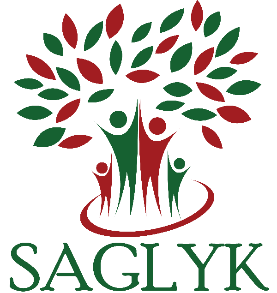 TÜRKMEN INNOWASIÝASYNYŇ LABORATORIÝASYANKETAGadyrly Dostumyz / Joramyz,Sen türkmenistanlylaryň durmuşyna peýda getirjek manyly işleri etmäge mümkinçilik gözleýärmiň? Ajaýyp bir pikiriň bolup, ony durmuşa geçirmekde goldaw, resurslar, we özüň bilen pikirdeş adamlar kemçilik edýärmi?Biz seni innowasion hyýalyňy hakykata öwürmek üçin öňe ädim ätmäge çagyrýarys. Bize özüň barada gürrüň ber. Şeýle-de, proýektiň maksatlary we onuň türkmen halkyna ýetirjek peýdalary baradaky pikirleriňi paýlaş.Sen ýa ýeke özüň ýa-da topar bolup anketa dolduryp bilersiň. Innowasion Laboratoriýanyň maksady sen ýaly döwrebap pikirli türkmen ýaşlaryna, blogerlerine we ýaş aktiwistlerine sosial mediýa we jemgyýetçilik ösüşine (bilim, saglyk, biznes, kanun we oba-hojalygy) degişli Maglumat & Aragatnaşyk Tehnologiýasynyň (ICT) peýdaly taraplaryny köpçülige ýetirmäge hem-de beýleki innowasion ideýaly ýaşlar bilen birleşmäge kömek etmekdir. Laboratoriýa bu kömegi türkmen ýaşlarynyň amaly ukyplaryny, professional zolagyny we Türkmenistanda elýeterli tehnologiýalara bolan gatnaşygyny giňeltmek arkaly amala aşyrmagy meýilleşdirýär. Anketalar 2019-njy ýylyň Ýanwar aýynyň 31-ne çenli kabul edilýär. Saýlanan dalaşgärler 4 günlük intensiw seminara gatnaşarlar. Seminarlar Gruziýanyň paýtagty Tbilisi şäherinde 2019-njy ýylyň Aprel aýynyň 14-22-si aralygynda geçiriler. Seminar gatnaşyjylara döwrebap proýekt ideýalaryny ösdürmäge, ideýalary bilen çykyş etmäge we maliýe kömegini almaga mümkinçilik döreder. Seminaryň soňunda şowly çykan proýektlere maliýe kömegi hödürlener. Gatnaşyjylaryň seminara degişli ähli çykdajylary gurnaýjy tarapyndan ýapylar.Soraglaryň bolsa saglykda@gmail.com adresine ýazyp habarlaşyp bilersiň. Doldurylan anketalary hem şu adresa iber. BU ANKETADA PROÝEKTIŇ BARADAKY PIKIRLERIŇI WEMEÝILLERIŇI PAÝLAŞAdyň: _________________________________________________________________________________Email Adresiň: __________________________________________________________________________Özüňi nähili orunda goýýarsyň? Ähli degişlilerini saýla: Bloger? Žurnalist? Aktiwist? Kodlaýjy? Websaýt gurujy? Programmist? Ýa-da hünärmenlik edýän ugruň _______________________________Ýeke bolup tabşyrýarsyňmy ýa topar/gurama bolup?Eger topar ýa gurama bolup tabşyrýan bolsaň, näçe adam seminara gatnaşmakçy?Bir sahypadan uzyn bolmadyk düzmede, aşakdaky soraglara jogap bermek arkaly bize öz hödürleýän proýektiň barada gürrüň ber:Seniň ideýaň näme? Sen teklip edýän işiň jemgyýetimiziň nähili meselesini çözýär? ____________________________________________________________________________________________________________________________________________________________________________________________________________________________________________________________________________________________________________________________________Proýektiň görnüşi barada aýdyp ber (telefon programmasy, wideo, wideo oýny, audio, fotografçylyk, multimediýa, saýt we ş.m.).____________________________________________________________________________________________________________________________________________________________________________________________________________________________________________________________________________________________________________________________________Proýektiň barada has jikme-jik gürrüň ber. Ol näme eder? Nähili işlär? Ol nädip türkmenistanlylaryň durmuşyny kämilleşdirer? Näme üçin bu işe seniň çemeleşmäň üstünlik getirer? ____________________________________________________________________________________________________________________________________________________________________________________________________________________________________________________________________________________________________________________________________